CENTRO MUNICIPAL DE EDUCAÇÃO INFANTILGALVÃO-SC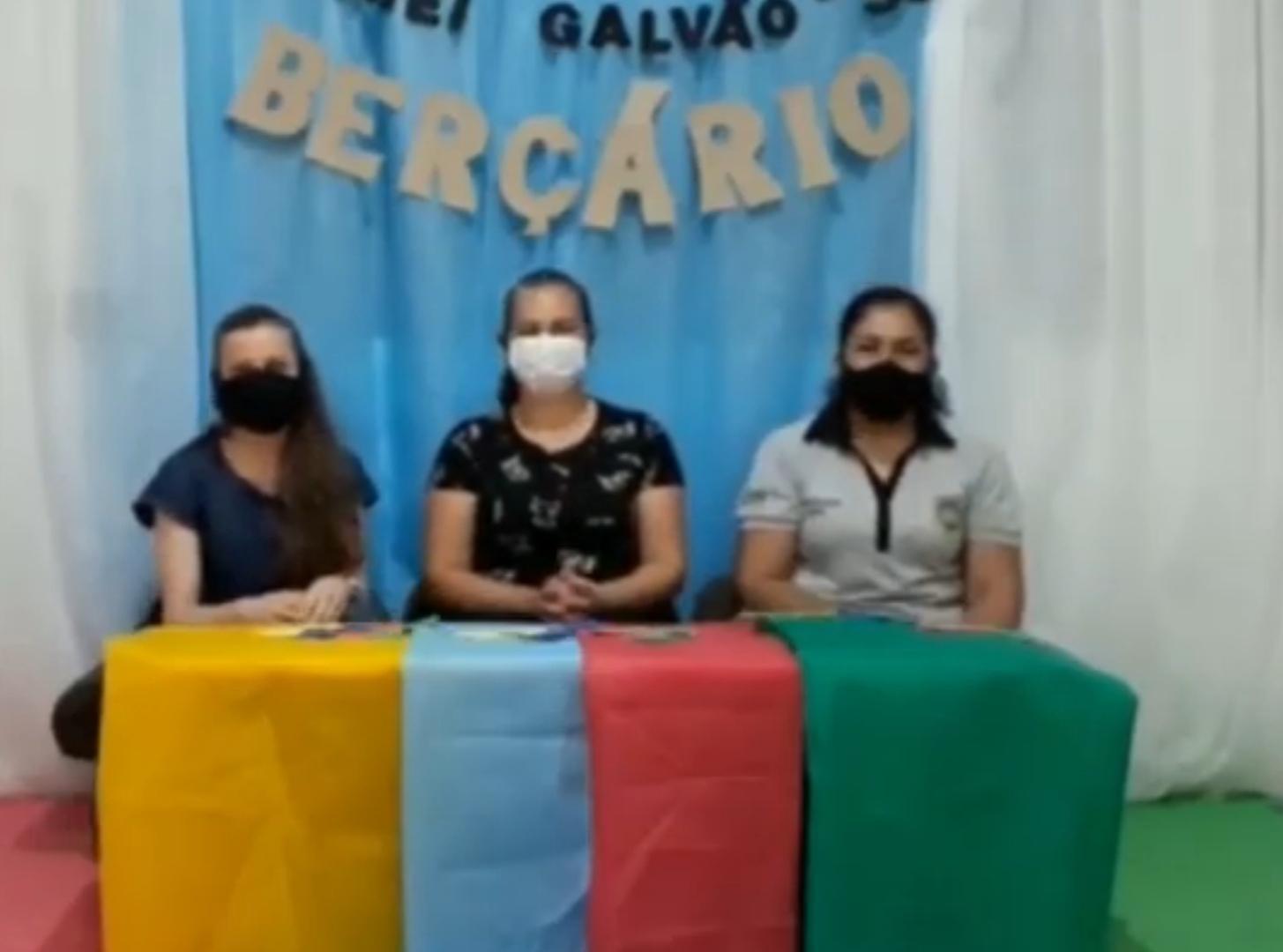 PLANEJAMENTO BERÇÁRIO 25/08 A 09/09/2020 PROFESSORAS:ANA CRISTINA PIRES DA SILVA.EDITE DE OLIVEIRA DIAS.LUZIA ERLANI LUSSANI.PROPOSTA DE INTERAÇÃO 25/08/2020:O patinho colorido.Campos de Experiência: Corpo, gestos e movimentos/ Traços, sons, cores e formas.Objetivos de Aprendizagem e Desenvolvimento:Participar do cuidado do seu corpo e da promoção do seu bem-estar;Explorar diferentes fontes sonoras e materiais para acompanhar brincadeiras cantadas, canções, músicas e melodias;Participar de cantorias, ouvindo, aprendendo canções e diversos estilos musicais;Participar de danças e movimentos livres, instigados por músicas de diferentes estilos.Materiais: Música "O patinho colorido" e  os patos de E.V.A.Desenvolvimento: Ouvir a música e de acordo com a mudança da cor do patinho a criança deve observar e também mudar a cor do patinho que recebeu.Esta atividade tem por finalidade memorizar as cores azul, amarelo, verde e vermelho.“O Patinho Colorido (Bento e Totó)O patinho amarelinhoresolveu mudar de corUsou tinta coloridae azul ele ficouViva o patinho azul (4X)O patinho azulzinhoresolveu mudar de corUsou tinta coloridae vermelho ele ficouViva o patinho vermelho (4X)O patinho vermelhinhoresolveu mudar de corUsou tinta coloridae verdinho ele ficouViva o patinho verdinho (4X)O patinho que era verderesolveu mudar de corUsou tinta coloridae amarelo ele ficouViva o patinho amarelo (4X)”Assista ao vídeo desta proposta de interação em> https://youtu.be/4xuAzQ7hsqcPROPOSTA DE INTERAÇÃO 27/08/2020:Encontre a cor do pato.Campos de Experiência: Traços, sons, cores e formas.Objetivos de Aprendizagem e Desenvolvimento:Brincar e explorar diferentes objetos com variadas cores, padronagens e tamanhos;Manusear, explorar e conhecer diversos materiais, interagindo com diferentes recursos pedagógicos;Utilizar materiais variados, com possibilidade de manipulação, explorando cores, texturas e superfícies.Materiais: Patos de E.V.A. com as cores azul, verde, vermelho e amarelo.Desenvolvimento: Com o auxílio de um adulto que deverá pedir a criança que encontre uma das cores do pato(azul, verde, vermelho e amarelo), por exemplo: o pato amarelo, para que assim localize a cor deste pato.Se houver dificuldade para reconhecer as quatro cores, sugere-se que se retorne a música do "Patinho colorido" da atividade anterior.Assista ao vídeo desta proposta de interação em> https://youtu.be/qLwvitRaxUAPROPOSTA DE INTERAÇÃO 31/08/2020: Brincando com as cores.Campos de Experiência: Corpo, gestos e movimentos/Traços, sons, cores e formas. Objetivos de Aprendizagem e Desenvolvimento:Imitar gestos e movimentos de outras crianças, adultos e animais;Manipular objetos com diferentes texturas, cores, densidades...;Descobrir sensações que o corpo provoca na relação com objetos e materiais, como tintas e massa de modelar;Explorar e produzir rabiscos, garatujas, utilizando diferentes suportes como papelão, tecido plástico, parede, azulejos, quadrados negros, calçadas, etc; e com diferentes elementos gráficos e plásticos como as mãos, tintas, lápis, gravetos e esponjas.Materiais: Tinta guache, prato de papelão e papel.Desenvolvimento: Disponibilizar a criança tinta guache para que possa manusear e também um papel para ser pintado ou explorado por ela até que tenha interesse, observando qual a cor recebida por ela através do material enviado.Assista ao vídeo desta proposta de interação em> https://youtu.be/ONvP7C3k4-MPROPOSTA DE INTERAÇÃO 03/09/2020:Barquinho colorido.Campos de Experiência:  Traços, sons, cores e formas. Objetivos de Aprendizagem e Desenvolvimento: Explorar diferentes fontes sonoras e materiais para acompanhar brincadeiras cantadas, canções, músicas e melodias.Brincar com elementos da natureza: terra, água, frio, calor, sempre na companhia dos adultos.Materiais: Música do "Barquinho", bacia com água e barquinho com a esponja.Desenvolvimento: Disponibilizar para criança o barquinho, uma bacia com água e deixar que ela brinque livremente, ouvindo a canção proposta, observando a cor de seu barco.“Reme, reme, reme o barco (LooLoo Kids Português)Reme, reme, reme o barco,Bem devagarinhoSuave, suave, suavemente,Rumo a nascente.”Assista ao vídeo desta proposta de interação em> https://youtu.be/YcduZ4rRTzQPROPOSTA DE INTERAÇÃO 08/09/2020:Cada prendedor no seu lugar.Campos de Experiência:  O eu, o outro, por nós/Espaços, tempos, relações e transformações/Traços, sons, cores e formas. Objetivos de Aprendizagem e Desenvolvimento: Ouvir canções e histórias infantis que favoreçam a imaginação, a criatividade e que permita reconhecer e identificar cores;Observar que misturando algumas cores resultará em outra cor a ser descoberta;Manipular materiais diversos e variados para comparar as diferenças e semelhanças entre eles;Ter contato com diferentes materiais e objetos no espaço (pegar, encaixar, empilhar, puxar, segurar, enfileirar, agrupar entre outros).Materiais: Música "Misturando as cores (Xuxa)", tinta para manusear, prendedores coloridos e círculos coloridos para encaixar os prendedores.Desenvolvimento: Assistir ao vídeo misturando as cores, disponibilizado pelas professoras e identificar as cores.Se for do interesse da família, fornecer a criança tintas coloridas, para que ela possa manusear e observar a mudança das cores que ocorre quando se mistura as tintas.Após feito isso, fornecer a criança o círculo colorido juntamente com os prendedores, para que ela possa observar e encaixar o prendedor na sua respectiva cor.“Misturando as cores (Xuxa)O amarelo com vermelho dá laranjaO amarelo com vermelho dá laranjaMisturando dá pra verUma cor aparecerO amarelo com vermelho dá laranjaO azul com amarelo dá verdeO azul com amarelo dá verdeMisturando dá pra verUma cor aparecerO azul com amarelo dá verdeO azul com vermelho dá roxoO azul com vermelho dá roxoMisturando dá pra verUma cor aparecerO azul com vermelho dá roxo”Assista ao vídeo desta proposta de interação em> https://youtu.be/aajVWMCCJp8